ĆWICZENIA LOGOPEDYCZNE GŁOSKA [ś]TERMIN REALIZACJI 12.04 – 16.04.2021Ćwiczenie słuchowe – głoska [ś] w wyrazie. Zadaniem dziecka jest otoczyć pętlą obrazek, w którym występuje głoska [ś].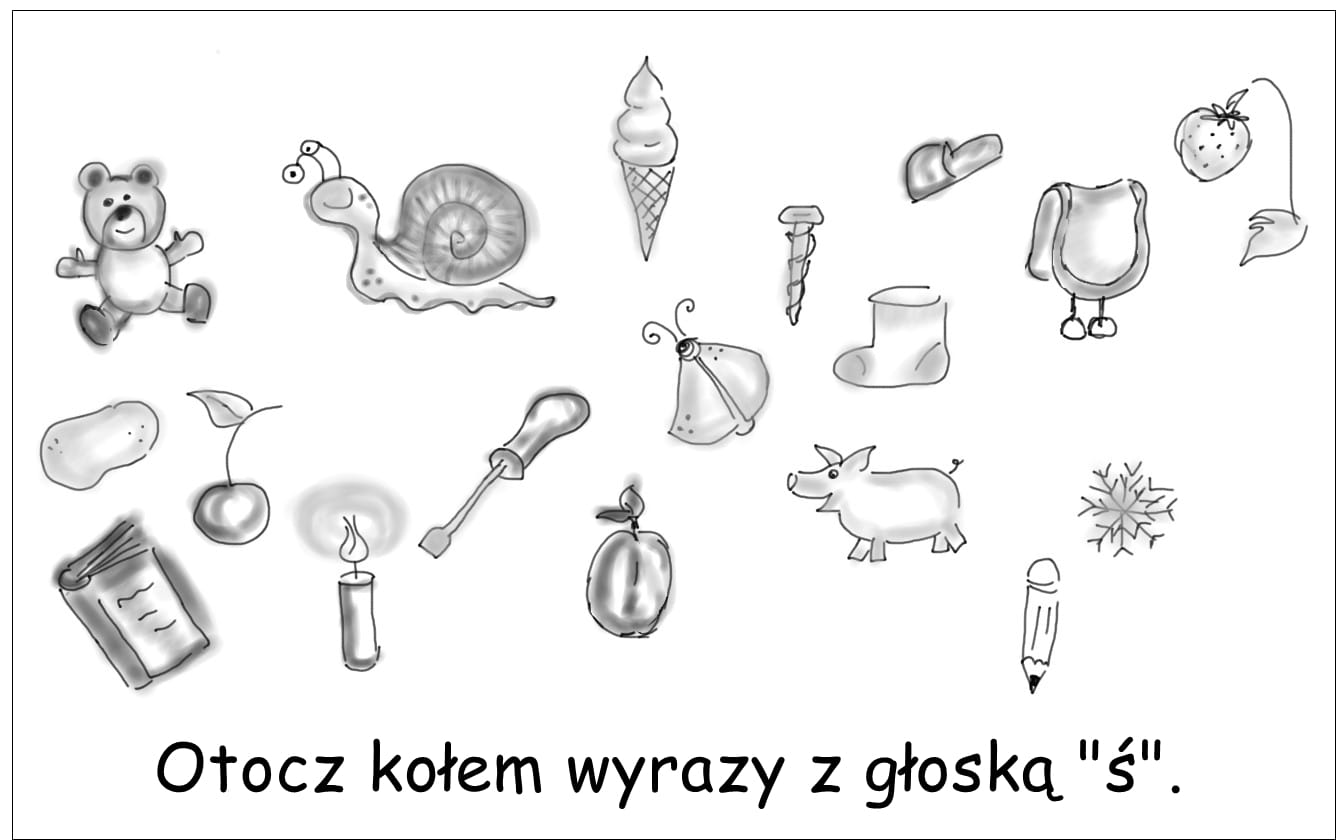 Zabawa ,,kółko – krzyżyk” – utrwalanie głoski ś w wyrazie.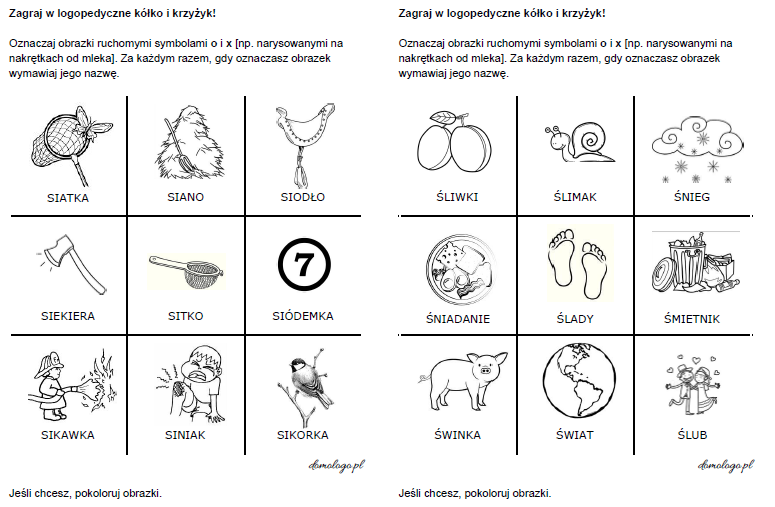 